Marca da Bollo da Euro 16,00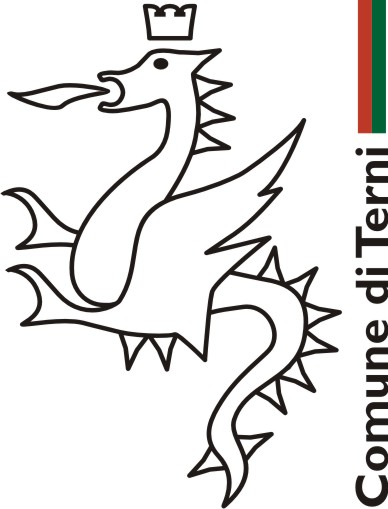 Allegato 3DOMANDA PARTECIPAZIONE AL BANDO PUBBLICO PER LA CONCESSIONE DI CONTRIBUTI - LINEA DI AZIONE 8  - INTERVENTO 43 –- TITOLO INTERVENTO: 43 – Contributi per la ristrutturazione dei locali nel centro storico da adibire ad attività commerciali ed economichePNRR M1C3 INTERVENTO 2.1 ATTRATTIVITA’ DEI BORGHI STORICI. PROGETTO PILOTA PER LA RIGENERAZIONE CULTURALE, SOCIALE ED ECONOMICA DEI BORGHI A RISCHIO ABBANDONO E ABBANDONATI. CESI, PORTA DELL’UMBRIA E DELLE MERAVIGLIE. OPEN DOORS FOR OUTDOOR. CUP F47B22000040004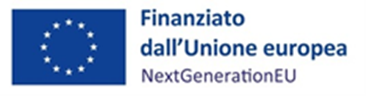 Io sottoscritto/a_____________________________________________________ nato/a a _______________________________________ prov. ____________-- Nazione __________________il ___________________ Documento in corso di validità n. _________- rilasciato da __________________emesso in data _____________ con scadenza il _______________ C.F. _________________________________, residente a _________________________________ in via/piazza _________________________________CHIEDODi partecipare al bando in oggetto e a tal fine DICHIAROai sensi e per gli effetti degli artt. 46 e 47 del D.P.R. n.445/2000 e s.m.i.  e consapevole delle responsabilità, sia civili che penali, in caso di dichiarazioni mendaci:• Di essere consapevole che le dichiarazioni contenute nella presente domanda potranno essere soggette a controllo da parte del Comune di Terni;• Di avere cittadinanza italiana o di un Paese che aderisce all’Unione Europea o di Paesi che non aderiscono all’Unione Europea, in regola con le vigenti norme sull’immigrazione;• Di non aver mai usufruito di altri contributi pubblici, in qualunque forma concessi dallo Stato, dalla Regione o altro Ente pubblico, per l’acquisto o il recupero di una abitazione (sono esclusi i finanziamenti previsti per la ricostruzione a seguito di eventi sismici).• Di volere ricevere le comunicazioni relative al Bando per cui si partecipa ai seguenti:TEL_____________________________________ E-MAIL_______________________________________________PEC____________________________________________________________ INDIRIZZO_____________________________________________________COMUNICO• Di essere proprietario dell’immobile sito in Cesi identificato a catasto ________  Foglio n. Particella _____________________________;• Di aver preso visione del bando e di condividerne il contenuto in ogni parte;• Di essere titolare di codice adeco ______________________________; OPPURE• Di impegnarmi ad acquisire codice adeco ______________________________ entro un anno dalla concessione dei contributi per la ristrutturazione dell’immobile da adibire a locale commerciale ed economica.MI IMPEGNO• Ad adempiere a tutti gli obblighi previsti nel Bando;• A non vendere l’immobile ristrutturato con in contributi del presente bando per cinque anni successivi alla data della ristrutturazione medesima.• A inviare tutte le comunicazioni inerenti il presente Bando Via PEC ovvero in plico recante come oggetto: “BANDO PER LA CONCESSIONE DI CONTRIBUTI, 3.43 – LINEA DI AZIONE 8 INTERVENTO 43– TITOLO INTERVENTO: Contributi per la ristrutturazione dei locali nel centro storico da adibire ad attività commerciali ed economiche. PNRR M1C3 INTERVENTO 2.1 ATTRATTIVITA’ DEI BORGHI STORICI. PROGETTO PILOTA PER LA RIGENERAZIONE CULTURALE, SOCIALE ED ECONOMICA DEI BORGHI A RISCHIO ABBANDONO E ABBANDONATI. CESI, PORTA DELL’UMBRIA E DELLE MERAVIGLIE. OPEN DOORS FOR OUTDOOR.” Terni li_____________________                                                                                                                                        In fede  ________________________ 